Personal Contact InformationEducation InformationParental Contact Information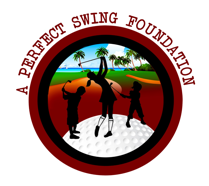 Ashaunta A. Epps Educational ScholarshipScholarship Application FormFull Name:LastFirstM.I.Address:Street AddressApartment/Unit #CityStateZIP CodePrimary Phone:  Secondary Phone:EmailName of School: School Address: School Address:Grade Level:  G.P.A.Extra-Curricular ActivitiesFull Name:LastFirstM.I.Address:Street AddressApartment/Unit #CityStateZIP CodePrimary Phone:  Alternate Phone:Relationship: